                                        Zgoda Rodziców/Opiekunów/Uczestnika/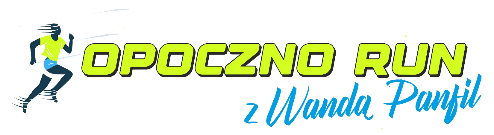 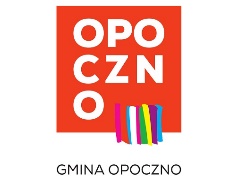          na udział dziecka/uczestnika w biegu        „II Opoczno Run z Wandą Panfil”  Imię i nazwisko uczestnika zajęć  …………………………………………………..…………………………………………………………………………………………….Data urodzenia uczestnika zajęć ………………………………………………….……………………………………………………………………………………………..Adres uczestnika ………………………………………………..……………………….……………………………………………………………………………………………..PESEL uczestnika …………………………………………………………..………………………….………………………………………………………………………………..Tel. / e-mail kontaktowy ………………………………………………………..……………………………………………………………………………………………………Oświadczam/y*, że wyrażam/y zgodę na udział w/w dziecka/uczestnika w biegu „II Opoczno Run z Wandą Panfil”. Powyższa zgoda jest konieczna do przystąpienia do zajęć.Oświadczam/y, że stan zdrowia mojego/naszego dziecka/uczestnika jest mi znany i dziecko/uczestnik nie posiada przeciwwskazań zdrowotnych do udziału w biegu „II Opoczno Run z Wandą Panfil”.Wyrażam/y zgodę, aby dla potrzeb realizacji działań informacyjno-promocyjnych biegu „II Opoczno Run z Wandą Panfil”. wizerunek mojego/naszego dziecka/uczestnika był użyty w różnego rodzaju formach elektronicznego i poligraficznego przetwarzania, kadrowania i kompozycji, a także zestawiony z wizerunkami  innych osób biorących  udział w realizacji współzawodnictwa sportowego dzieci i młodzieży. Zgoda obejmuje wszelkie formy publikacji, w szczególności plakaty, ulotki, billboardy, inne drukowane materiały promocyjne, relacje i spoty telewizyjne, radiowe, publikacje w gazetach i czasopismach, rozpowszechnianie w internecie. Niniejsza zgoda jest nieodpłatna, nie jest ograniczona czasowo. Powyższa zgoda jest dobrowolna i nie może być przeniesiona na osobę trzecią lub jakąkolwiek firmę lub instytucję, za wyjątkiem podmiotów zaangażowanych w realizację biegu „Opoczno Run z Wandą Panfil”. Wizerunek dziecka nie może być użyty do innych celów, w formie lub publikacji obraźliwej dla dziecka lub naruszać w inny sposób dóbr osobistych dziecka.……………………………………………………………………………………….………..………………..                                             ……………………………………..………………………………………          Imię i Nazwisko rodziców/opiekunów/uczestnika (Wypełnić drukowanymi literami)	(Data i czytelne podpis/y)ZGODA NA PRZETWARZANIE DANYCH OSOBOWYCHZgodnie z art.6 ust.1 lit. Rozporządzenia Parlamentu Europejskiego i Rady (UE) 2016/679 z dnia 27 kwietnia 2016 r. w sprawie ochrony osób fizycznych w związku z przetwarzaniem danych osobowych i w sprawie swobodnego przepływu takich danych oraz uchylenia dyrektywy 95/46/WE, Oświadczam, że wyrażam zgodę na przetwarzanie danych osobowych moich oraz dziecka/uczestnika przez Administratora Danych Osobowych Burmistrza Opoczna w celu realizacji biegu „II Opoczno Run z Wandą Panfil” organizowanych przez Gminę Opoczno.…..........................................................................................                     				 Data i podpis rodzica lub opiekuna dziecka/uczestnikaWyciąg z Klauzuli informacyjnejRealizując wymogi Rozporządzenia Parlamentu Europejskiego i Rady (UE) 2016/679 z dnia 27 kwietnia 2016 r. w sprawie ochrony osób fizycznych w związku 
z przetwarzaniem danych osobowych i w sprawie swobodnego przepływu takich danych oraz uchylenia dyrektywy 95/46/WE informuje że:
Administratorem Pani/Pana danych osobowych jest Burmistrz Opoczna z siedzibą w Urzędzie Miejskim w Opocznie przy ul. Staromiejskiej 6 , 
26-300 Opoczno.Dane przetwarzane są wyłącznie w celu w zajęciach sportowo -rekreacyjnych „Biegaj z Wandą Panfil Z Administratorem można się skontaktować za pośrednictwem Inspektora Ochrony Danych,  +48 7860166 mail: iod@um.opoczno.pl, lub listownie na adres administratora.Dane osobowe będą przechowywane przez okres niezbędny do przeprowadzenia zajęć, a po okresie 3 miesięcy zostaną zniszczone.Posiada Pani/Pan prawo dostępu, sprostowania, ograniczenia przetwarzania swoich danych osobowych.Szczegółowe dane dotyczące ochrony danych osobowych znajdują się na stronie www.bip.opoczno.pl/rodo